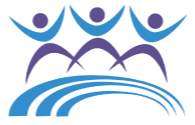 SECTION A – PLEASE COMPLETE IN ALL CASESSECTION B (To be completed if request described in Section A is to support an individual child or young person)SECTION C (To be completed if request described in Section A is to support a group of children or young people with like needs)SECTION D – to be completed if request described in section A is to support the work of staffGRANTA SCHOOLOutreach Services Request FormPlease complete this form and email it to:Ruchi DattaHead@granta.cambs.sch.ukDateName of person making request, email and telephone numberName and address of schoolPrimary focus of request: (please tick one)The needs of an individual child or young person (complete section B – a parent signature is required)Primary focus of request: (please tick one)A group of children or young people with like needs (complete section C – parental consent required)Primary focus of request: (please tick one)Ways to support the work of staff (complete section D)Individual’s nameD.O.BYear GroupM/FUPNBaseline data – attach copies of information or fill in boxes, whichever is easier)Baseline data – attach copies of information or fill in boxes, whichever is easier)Baseline data – attach copies of information or fill in boxes, whichever is easier)Baseline data – attach copies of information or fill in boxes, whichever is easier)Baseline data – attach copies of information or fill in boxes, whichever is easier)Progress in Eng/MaPhysical or medical needsCurrent service involvementLevel of SEN interventionNoneInitial concernsLevel of SEN interventionSEND Support (K)EHCPBrief description of needsWhat have you already tried and how is it working?What do you hope to gain from our input?Parent/Carer SignatureChildren’s namesYear groupBrief description of needsParent consents obtained?Brief description of staff needs (Please specify number involved)SIGNATURE of person making requestDATE